ATTIVITA’ MOTORIAPromozione della salute e della coesione sociale nella comunità locale attraverso la valorizzazione e la gestione partecipata dei beni comuni e per una piena inclusione sociale di ogni persona, attraverso il sostegno e la promozione del volontariatoLegge regionale 23/2012 anno 2020modulo iscrizioneIl sottoscritto…………………………               nato a…………………….. il ……………… residente in via………………………...n………. a ………………. 	Tel. ………………………………email…………………………………..in qualità di socio  : AUSER  ;                 ANTEAS     - –; TERZA ETA’  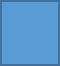 Dichiara di essere in possesso del green pass e iscrizione a GemonatleticaCHIEDEdi poter frequentare i percorsi di attività motoria di. incontri bisettimanali  dal 28 settembre2021 al 17 dicembre  2021 presso la palestra di GEMONATLETICA con il seguente orariMartedi   e venerdi MATTINA											POMERIGGIODalle  9.00 alle 10.00 	    gruppo 	1 				Dalle 1500 alle 1600    gruppo 3Dalle 10.00-alle  11.00   gruppo 2 Numero chiuso 20 per gruppo.(priorità ai soci volontari)     Gemona,………… In Fede………………………